                       « Мы наблюдаем за птицами» Воспитатель подготовительной группы № 2           Мирошниченко  Т. С.                                                                                Мы сегодня птиц считали,                                                                                  Много видов их узнали.                                                                                  Птичек надо охранять,                                                                                 Помогать, кормить, считать.                                                                                  Чайка , голубь. воробей,                                                                                 Помогай считать скорей!                                                                                    4 и 5 октября 2014 состоялись Международные Дни Наблюдений птиц, дающие возможность людям из разных стран объединиться для того, чтобы вместе наблюдать, изучать и радоваться общению с птицами.                                                                                                                 Цель Дней наблюдений :- привлечь внимание людей к миру птиц , к проблемам сохранения мест их обитания  и охраны природы в целом.                                                                                                                        Дети нашей группы вместе со своими родителями участвовали в этой акции. Наблюдали за птицами  в парках , в скверах  , во дворах города Калининграда, на морском побережье  и даже в лесу.  В понедельник ребята делились друг с другом о том где они наблюдали за птицами, каких птиц видели , чем  кормили пернатых друзей. Гуляя на участке детского сада ребята всё чаще стали слышать воркование голубей , чириканье воробьев, карканье ворон, так как эти птицы  стали чаще  прилетать  к жилью человека.  Я объяснила детям, что оседлые птицы могут рассчитывать на нашу помощь. Зимой мы будем их подкармливать семенами сорных трав, семечками,                            пшеном.                                                                                                                                  Вдруг над нашим детским садом послышалось курлыканье журавлей . Дети были в восторге. Они увидели улетающих клином журавлей . Мы все помахали им руками , попрощавшись с ними до весны.   Свои впечатления ребята отражали в рисунках « Мы с семьёй наблюдаем за птицами», « Птицы на нашем участке».    А  еще мы   провели  познавательную  игру « Узнай птицу», где  загадывали  загадки,  составляли  рассказ  о птицах по                 схеме – описанию, рисовали птицу счастья.   Играли в дидактические игры:               « Подбери словечко» , « 1- много», «Назови ласково».                                                                                                                   Конечно же любой конкурс , любое мероприятие  возможно лишь в тесном сотрудничестве  с родителями .                                                                                       Хочется поблагодарить   родителей  нашей  группы  за участие в акции.                                                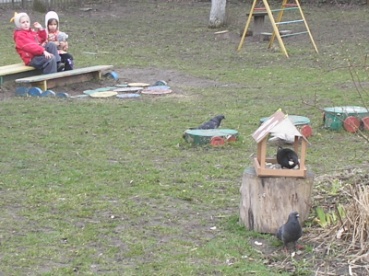 